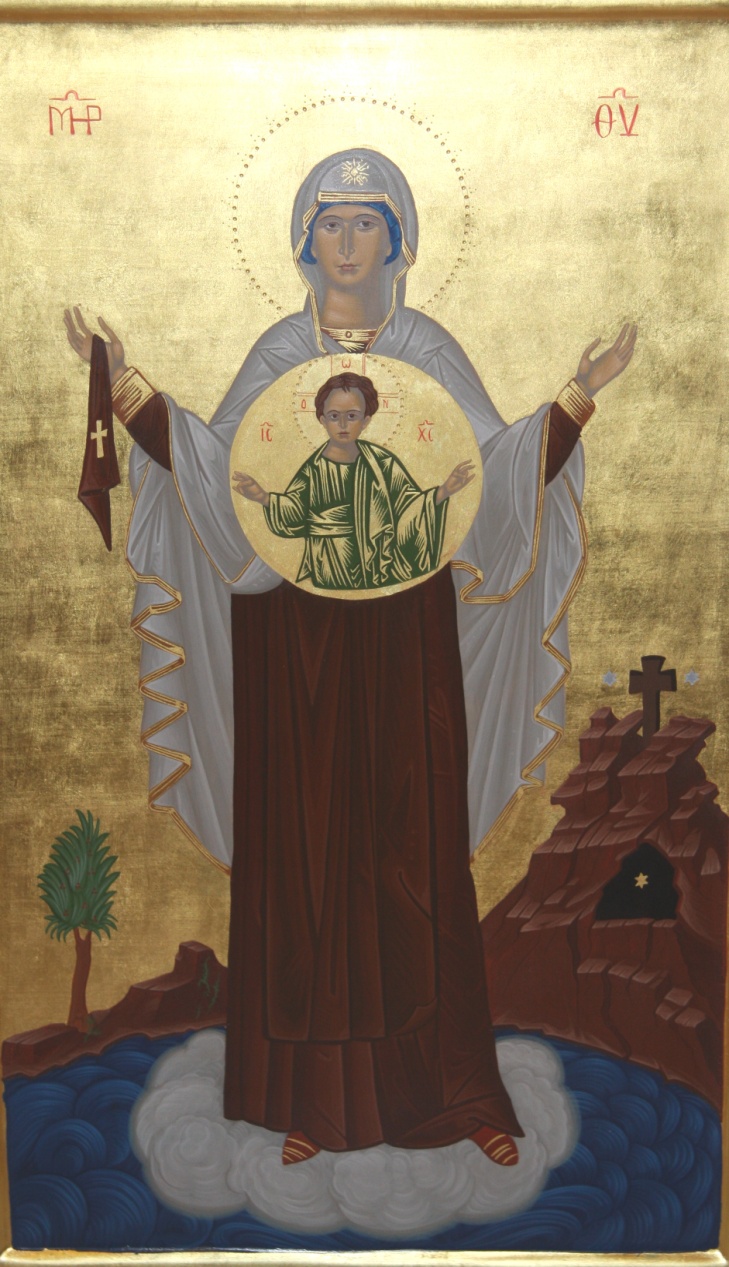  								        slovesni praznik



    							  KARMELSKE  								   MATERE
 									  BOŽJE	 

							   
 							   v  karmeličanskem
  							     samostanu v Sori

 
					četrtek, 16. julij 2015

 SLOVESNA SVETA MAŠA ob 18.00 			             g. nadškof Stanislav Zore

 	   	   	   	   	   	   	   	
   
     Vsi verniki, posebno še člani karmelske bratovščine, ste prisrčno   
   vabljeni k skupnemu obhajanju svete evharistije.              Ta dan bo tudi možnost za prejem karmelskega škapulirja.